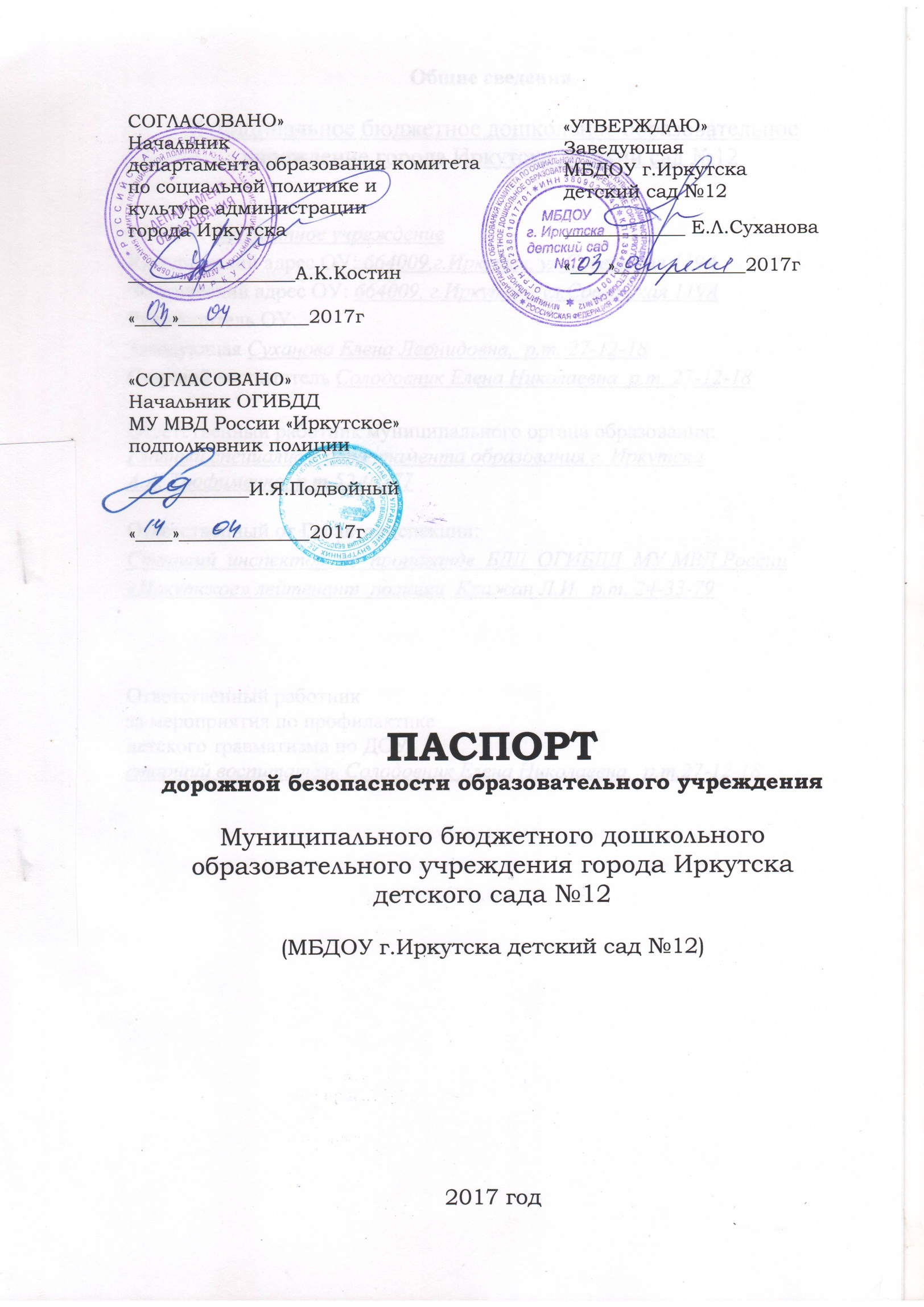 Общие сведенияМуниципальное бюджетное дошкольное образовательное учреждение города Иркутска детский сад №12Тип ОУ: бюджетное учреждениеЮридический адрес ОУ: 664009,г.Иркутск, ул.Советская 119АФактический адрес ОУ: 664009, г.Иркутск,  ул.Советская 119АРуководитель ОУ:Заведующая Суханова Елена Леонидовна,  р.т. 27-12-18Старший воспитатель Солодовник Елена Николаевна  р.т. 27-12-18Ответственный работник муниципального органа образования: Главный специалист департамента образования г. Иркутска  А.А. Трофименко, р.т.52-01-77Ответственный от Госавтоинспекции: Старший  инспектор  по  пропаганде  БДД  ОГИБДД  МУ МВД России «Иркутское» лейтенант  полиции  Кражан Л.И.  р.т. 24-33-79Ответственный работникза мероприятия по профилактикедетского травматизма по ДОУ: старший воспитатель Солодовник Елена Николаевна,  р.т.27-12-18Руководитель или ответственныйработник дорожно-эксплуатационнойорганизации, осуществляющейсодержание УДС* _____________________ ______________                                        ( Ф.И.О.) ( телефон)Руководитель или ответственный              работник  дорожно –                              	эксплуатационной  организации,                             осуществляющей  содержание ТСОДД   * _____________________ ______________                                        ( Ф.И.О.) ( телефон)                                    Количество воспитанников:  183Наличие уголка по БДД: да, в логопедическом кабинете и музыкальном залеНаличие класса по БДД : нетНаличие площадки по БДД : да, дорожка с разметкой на территории ДОУНаличие автобуса в ОУ: нетВремя функционирования  ДОУ:  07.00 – 19.00Телефоны оперативных служб:  экстренный -112Пожарная часть №3  тел.20-83-43Отдел полиции №6 тел. 21-36-00Поликлиника. Иркутская городская клиническая больница №1 тел.27-10-20СодержаниеI. План-схемы ОУ.1) план-схема района  расположения МБДОУ г.Иркутска детский сад №12, пути движения транспортных средств и детей (воспитанников);2)схема  организации дорожного движения в непосредственной близости отобразовательного учреждения, маршруты движения детей и расположениепарковочных мест;3)маршруты движения организованных групп детей из ДОУ на игровые площадки;4)пути движения транспортных средств к местам разгрузки/погрузки ирекомендуемые пути передвижения детей по территории образовательного учреждения.II. Перевозки детей не осуществляются.1) маршруты движения автобуса не предусмотрены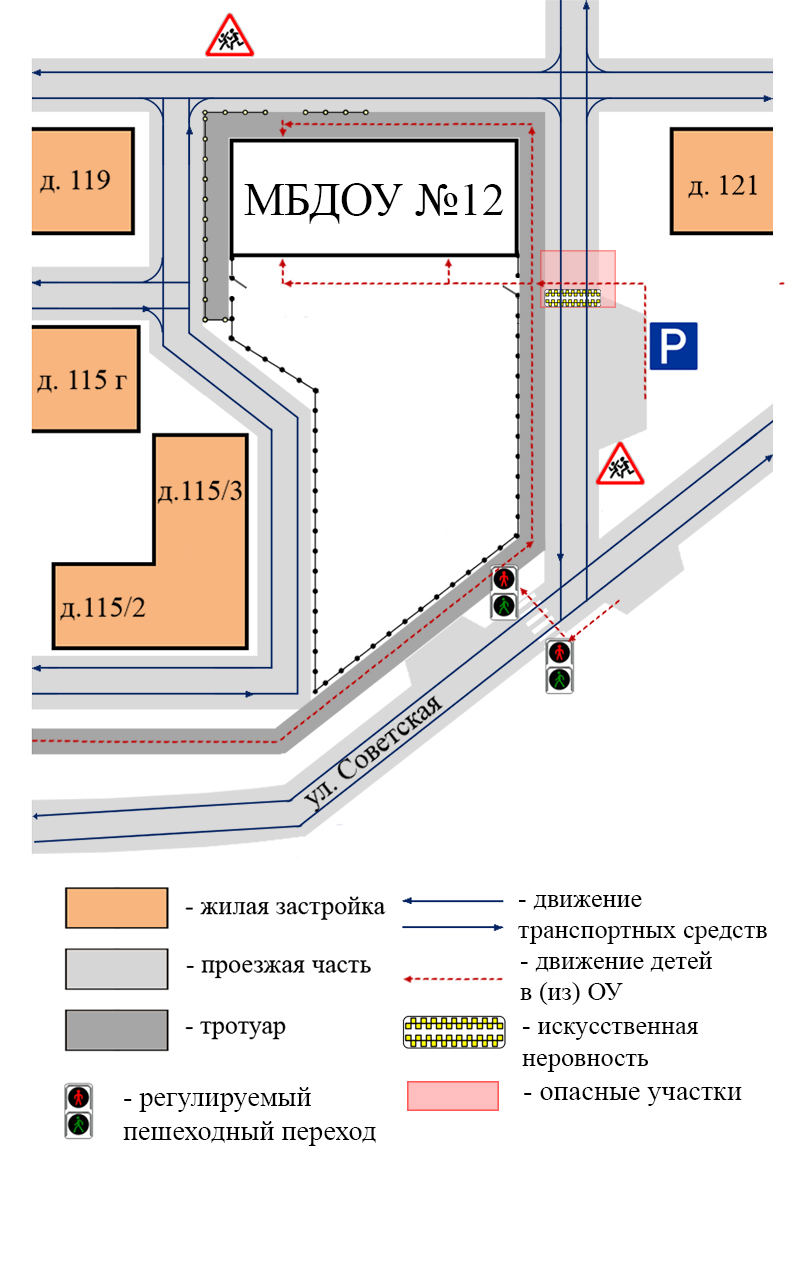 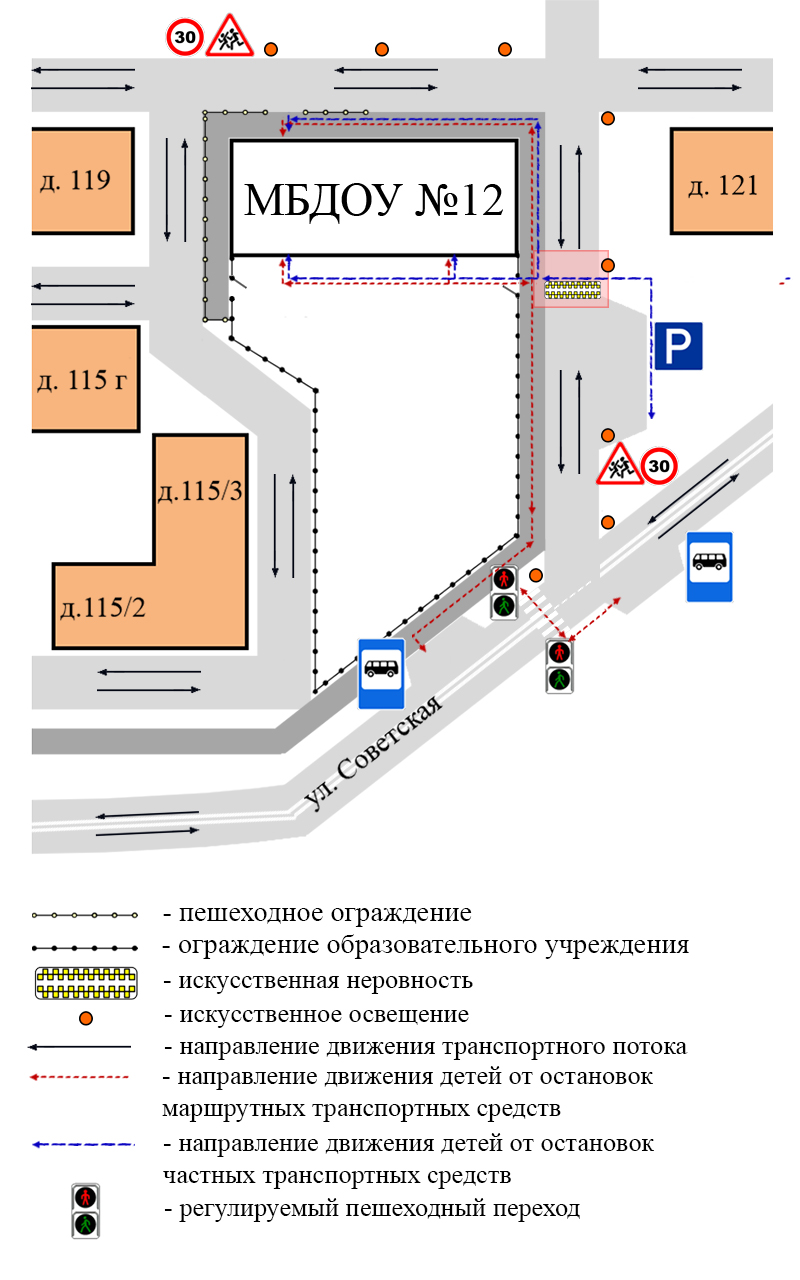 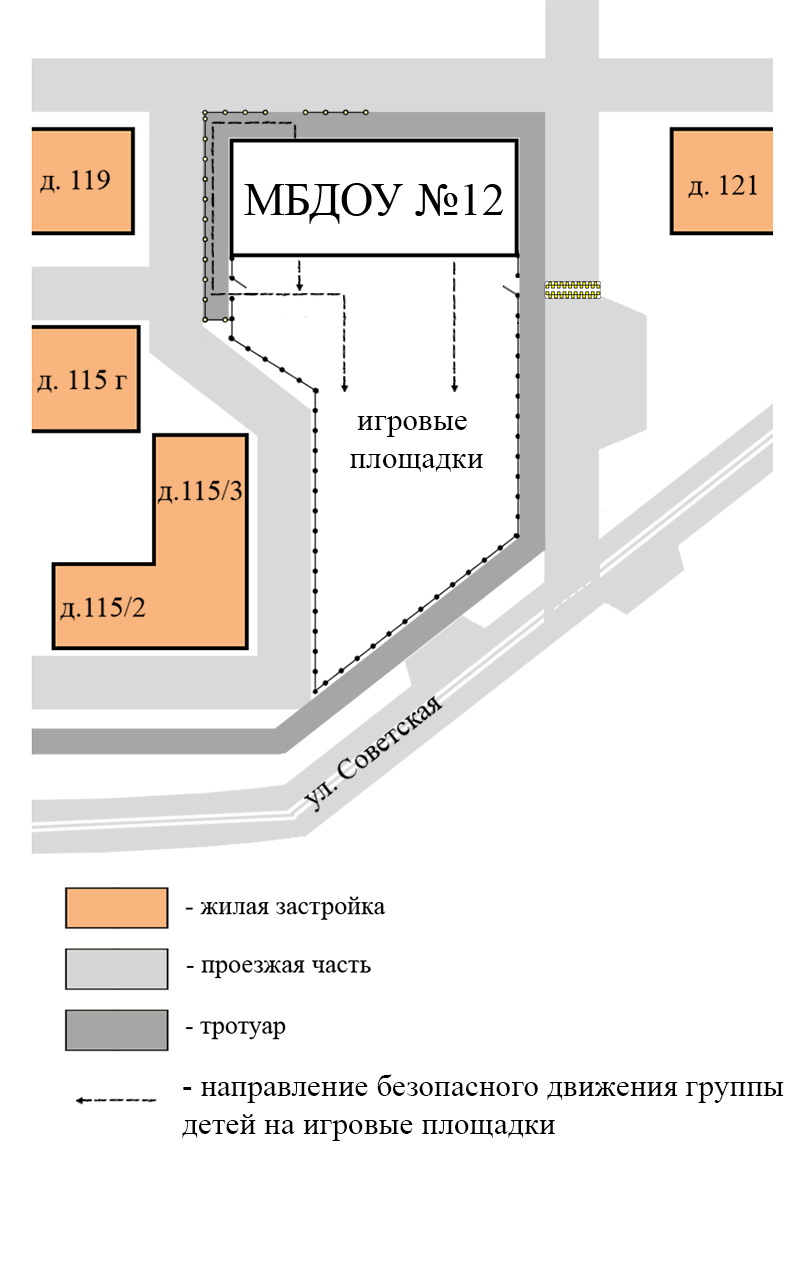 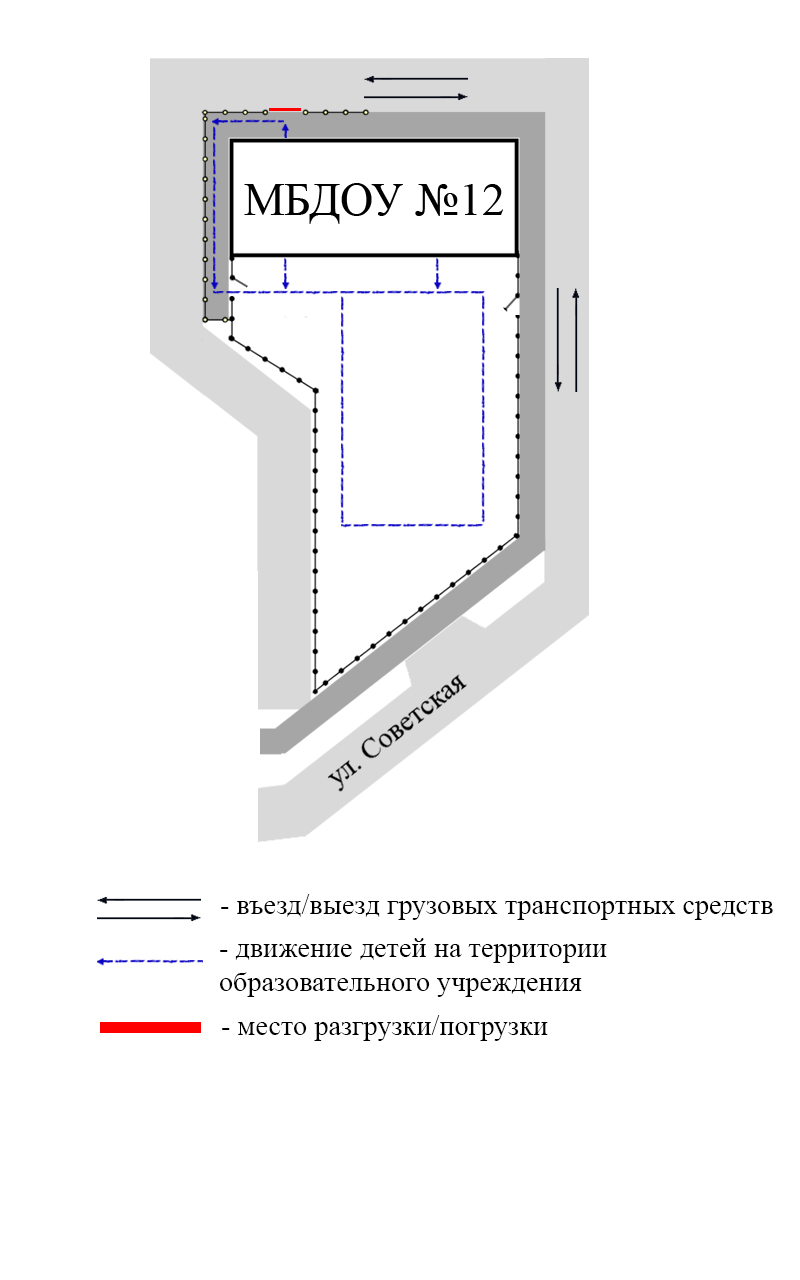 